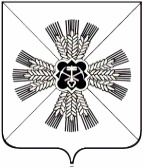 РОССИЙСКАЯ ФЕДЕРАЦИЯКЕМЕРОВСКАЯ ОБЛАСТЬПРОМЫШЛЕННОВСКИЙ МУНИЦИПАЛЬНЫЙ РАЙОНСОВЕТ НАРОДНЫХ ДЕПУТАТОВЛЕБЕДЕВСКОГО СЕЛЬСКОГО ПОСЕЛЕНИЯ 3-й созыв, 20-е заседаниеР Е Ш Е Н И Еот 28 марта 2017 №54с.ЛебедиО передаче администрацией Лебедевского сельского поселения осуществления части своих полномочий администрации Промышленновского муниципального районаВ соответствии с частью 4 статьи 15 Федерального закона от 06.10.2003 № 131 - ФЗ «Об общих принципах организации местного самоуправления в Российской Федерации», статьями 265, 269.2 Бюджетного кодекса Российской Федерации, Совет народных депутатов Лебедевского сельского поселения РЕШИЛ:1. Передать полномочия по осуществлению внутреннего муниципального финансового контроля администрации Промышленновского муниципального района в лице сектора муниципального финансового контроля администрации Промышленновского муниципального района.2. Заключить соглашение о передаче полномочий по осуществлению внутреннего муниципального финансового контроля.3. Настоящее решение подлежит обнародованию на информационном стенде администрации Лебедевского сельского поселения и размещению в сети Интернет.4. Контроль за исполнением настоящего решения возложить на комиссию по бюджету (Мокшина С.Н).5. Настоящее решение вступает в силу со дня подписания и распространяет свое действие на правоотношения, возникшие с 01.01.2017.            Председатель Совета народных депутатовЛебедевского сельского поселения                                 И.Ю. Мясоедов                Глава Лебедевского сельского поселения                                     И.Ю. МясоедовСОГЛАШЕНИЕ о передаче полномочий по осуществлению внутреннего муниципального финансового контроля«___» _________ 2017 года                                                    с.ЛебедиАдминистрация Лебедевского сельского поселения, именуемая в дальнейшем «Администрация поселения» в лице главы администрации Игоря Юрьевича Мясоедова, действующего на основании Устава с одной стороны и администрация Промышленновского муниципального района, именуемая в дальнейшем «Администрация района», в лице главы Промышленновского муниципального района Ильина Дениса Павловича, действующего на основании Устава, с другой стороны, именуемые совместно «Стороны»,  руководствуясь Федеральным законом от 06.10.2003 №131-ФЗ «Об общих принципах организации местного самоуправления в Российской Федерации», статьями 265, 269.2 Бюджетного кодекса Российской Федерации - заключили настоящее Соглашение о нижеследующем:1. Предмет Соглашения1.1. Предметом настоящего Соглашения является передача Администрации района полномочий по осуществлению внутреннего муниципального финансового контроля Администрации поселения.Полномочия, указанные в пункте 1.2. настоящего Соглашения передаются Администрации района в лице сектора муниципального финансового контроля администрации Промышленновского муниципального района.1.2. Сектору муниципального финансового контроля администрации Промышленновского муниципального района передаются следующие полномочия по осуществлению внутреннего муниципального финансового контроля за:1.2.1. Соблюдением бюджетного законодательства Российской Федерации и иных нормативных актов, регулирующих бюджетные правоотношения при использовании средств бюджета поселения, а так же межбюджетных трансфертов;1.2.2. Полнотой и достоверностью отчетности о реализации муниципальных программ, в том числе об исполнении муниципальных заданий;1.2.3. Определением целевого использования бюджетных средств, обоснованности, экономности, результативности и эффективности финансово-хозяйственной деятельности объекта контроля;1.2.4. Ведением бюджетного и бухгалтерского учета;1.2.5. Целевым и эффективным использованием финансовых и материальных средств, при осуществлении деятельности;1.2.6. Эффективным управлением и распоряжением муниципальным имуществом, находящимся в собственности поселения;1.2.7. Выполнением условий исполнения муниципальных контрактов и гражданско-правовых договоров;1.2.8. Операциями со средствами от приносящей доход деятельности, осуществляемыми поселениями. 2.Правовое регулирование исполнения переданных полномочий2.1. В целях реализации полномочий, переданных в соответствии с настоящим Соглашением, правовое регулирование по вопросам осуществления внутреннего муниципального финансового контроля в поселении осуществляется муниципальными правовыми актами администрации Промышленновского муниципального района.3. Порядок определения объема межбюджетных трансфертов3.1. Формирование, перечисление и учет межбюджетных трансфертов, предоставляемых из бюджета муниципального образования Лебедевского сельского поселения бюджету муниципального образования «Промышленновский муниципальный район» на реализацию полномочий, указанных в п. 1.2. настоящего Соглашения, осуществляется в соответствии с бюджетным законодательством Российской Федерации.3.2. Размер межбюджетных трансфертов, предоставляемых из бюджета муниципального образования  Лебедевского сельского поселения в бюджет муниципального образования «Промышленновский муниципальный район», определяется в соответствии с расчетом части затрат на содержание сектора муниципального финансового контроля администрации Промышленновского муниципального района, согласно приложению №1 к настоящему соглашению, и утверждается решением Совета народных депутатов Лебедевского сельского поселения. Срок действия Соглашения4.1. Настоящее Соглашение заключается на 1 год и вступает в силу с «01» января 2017 года. Настоящее Соглашение пролонгируется в случае, если ни одна из сторон письменно не уведомит о намерении его расторжения.4.2. Действие Соглашения прекращается:- по истечении срока Соглашения, указанного в пункте 3.1. настоящего Соглашения, в случае, если одна из сторон письменно уведомила о намерении его расторжения;- по взаимному согласию сторон, выраженному в письменной форме, путем заключения соглашения о расторжении настоящего Соглашения. Уведомление о намерении расторгнуть Соглашение направляется не менее чем за 30 дней до даты предполагаемого расторжения Соглашения.4.3. Соглашение не может быть расторгнуто в одностороннем порядке.Права и обязанности сторон5.1. Сектор муниципального финансового контроля администрации Промышленновского муниципального района обязан:5.1.1. При осуществлении контрольной деятельности соблюдать законодательные и иные нормативные правовые акты Российской Федерации и иные нормативные правовые акты;5.1.2. Проводить контрольные мероприятия на основании и в соответствии с приказом (распоряжением) о назначении контрольного мероприятия;5.1.3. Не препятствовать руководителю или иному уполномоченному должностному лицу присутствовать при проведении контрольного мероприятия, давать разъяснения по вопросам, относящимся к предмету и целям контрольного мероприятия;5.1.4. Знакомить руководителя или иное уполномоченное должностное лицо с результатами контрольного мероприятия.5.2. Сектор муниципального финансового контроля администрации Промышленновского муниципального района имеет право:5.2.1. Посещать территорию и помещения объекта контроля и истребовать документы, относящиеся к предмету контрольного мероприятия;5.2.2. Получать объяснения должностных лиц объекта контроля;5.2.3. Самостоятельно определять перечень рассматриваемых вопросов, методы контроля и порядок проведения мероприятий, с учетом существующих методических рекомендаций по их проведению;5.2.4. При выявлении возможностей по совершенствованию бюджетного процесса, системы управления и распоряжения имуществом, находящимся в собственности поселения вправе направлять органам местного самоуправления поселения соответствующие предложения;5.2.5. Направлять акты, заключения, представления и предписания объекту контроля, принимать другие предусмотренные законодательством меры по устранению и предотвращению выявляемых нарушений.5.3. Администрация Лебедевского сельского поселения обязана:5.3.1. Создать надлежащие условия для проведения контрольных мероприятий.5.3.2. Рассматривать акты, заключения, представления и предписания по результатам проведенных контрольных мероприятий и принимать меры по устранению и предотвращению выявленных нарушений.5.4. Администрация Лебедевского сельского поселения имеет право:5.4.1. Направлять в сектор внутреннего муниципального финансового контроля предложения о проведении контрольных мероприятий.5.5. Стороны имеют право принимать иные меры, необходимые для реализации настоящего Соглашения.6. Ответственность Сторон6.1. Стороны несут ответственность за неисполнение (ненадлежащее исполнение) предусмотренных настоящим Соглашением обязанностей в соответствии с законодательством Российской Федерации и настоящим Соглашением.7. Заключительные положения7.1. Настоящее Соглашение вступает в силу с момента его подписания обеими сторонами.7.2. Изменения и дополнения в настоящее Соглашение могут быть внесены по взаимному согласию сторон путем составления дополнительного соглашения в письменной форме, являющегося неотъемлемой частью настоящего Соглашения.Дополнительное соглашение заключается в порядке, установленном для заключения настоящего Соглашения.7.3. По всем вопросам, не урегулированным настоящим Соглашением, но возникающим в ходе его реализации, Стороны руководствуются законодательством Российской Федерации.7.4. Настоящее Соглашение составлено в двух экземплярах, имеющих одинаковую юридическую силу, по одному экземпляру для каждой из сторон.СОГЛАСОВАНО:                                                                  Приложение № 1Глава Лебедевского сельского  поселения                                                              к Соглашению________ И.Ю. Мясоедов                                           от «___»______2017МП                                                                            «О передаче администрацией Лебедевского сельского поселения От «___»_______2017                          осуществления части своих полномочий                                                                администрации Промышленновскогомуниципального района»РАСЧЕТзатрат администрации Промышленновского муниципального района на выполнение полномочий администрации Лебедевского сельского поселенияГлава Промышленновского муниципального района                                               Глава Лебедевского сельского поселения__________________ Д.П. Ильин                                __________________И.Ю. Мясоедов № п/пСтатьи затратСумма затрат в год, тыс.руб.1Бумага1п*0,3=0,3